T.C.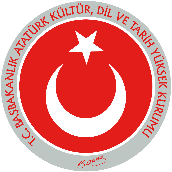 BAŞBAKANLIKATATÜRK KÜLTÜR, DİL VE TARİH YÜKSEK KURUMUESER BASIMI TEKLİF FORMUAtatürk Kültür, Dil ve Tarih Yüksek Kurumu ile Bağlı Kuruluşları Telif Hakkı, Yayın ve Satış Yönetmeliği’ne göre, aşağıda bilgileri sunulan eserin … Merkezi/Kurumu tarafından basılması/basılmaması teklifinin uygun olup olmadığının Yönetim Kurulunda görüşülmesini arz ederim.Prof. Dr. … Başkan İNCELEYİCİLERTELİFE ESAS BÖLÜM VE GÖSTERGELER KÜNYETeslim TarihiEserin AdıEser Sahibinin Unvanı, Adı SOYADIS.Unvanı, Adı SOYADI Görüşleri Görüşleriİnceleme Ücreti1( ) Olumlu( ) Olumsuz%2( ) Olumlu( ) Olumsuz%3( ) Olumlu( ) Olumsuz%YAYIN KOMİSYONU BASIM TEKLİFİYAYIN KOMİSYONU BASIM TEKLİFİTarihSayı /MaddeBaskı Türü( ) Yeni Yayın       ( ) Tıpkıbaskı      ( ) İlaveli Baskı       ( ) Yeni Baskı       ( ) E-Yayın( ) Yeni Yayın       ( ) Tıpkıbaskı      ( ) İlaveli Baskı       ( ) Yeni Baskı       ( ) E-Yayın( ) Yeni Yayın       ( ) Tıpkıbaskı      ( ) İlaveli Baskı       ( ) Yeni Baskı       ( ) E-Yayın( ) Yeni Yayın       ( ) Tıpkıbaskı      ( ) İlaveli Baskı       ( ) Yeni Baskı       ( ) E-Yayın( ) Yeni Yayın       ( ) Tıpkıbaskı      ( ) İlaveli Baskı       ( ) Yeni Baskı       ( ) E-YayınKarar( ) Yayımlanması                                 ( ) Yayımlanmaması( ) Yayımlanması                                 ( ) Yayımlanmaması( ) Yayımlanması                                 ( ) Yayımlanmaması( ) Yayımlanması                                 ( ) Yayımlanmaması( ) Yayımlanması                                 ( ) YayımlanmamasıArtırım( ) 1,5 kat                   ( ) 2 kat                        ( ) 2,5 kat                    ( ) … kat( ) 1,5 kat                   ( ) 2 kat                        ( ) 2,5 kat                    ( ) … kat( ) 1,5 kat                   ( ) 2 kat                        ( ) 2,5 kat                    ( ) … kat( ) 1,5 kat                   ( ) 2 kat                        ( ) 2,5 kat                    ( ) … kat( ) 1,5 kat                   ( ) 2 kat                        ( ) 2,5 kat                    ( ) … katBaskı Sayısı… adet… adet …’inci baskı …’inci baskı …’inci baskıBrüt Telif TutarıAçıklama:Açıklama:Açıklama:Açıklama:Açıklama:Açıklama:  S.BölümGösterge12345Eser tahminî … sayfadır.Eser tahminî … sayfadır.Eser tahminî … sayfadır.YÖNETİM KURULU KARARITarihSayı/MaddeSonuçSonuçSonuçSonuçSonuç… Kurumunun/Merkezinin ../../2014 tarihli ve  ... sayılı yazısı ve eki olan bu formun içeriği görüşülmüş ve teklifin uygun olduğuna / olmadığına karar verilmiştir.… Kurumunun/Merkezinin ../../2014 tarihli ve  ... sayılı yazısı ve eki olan bu formun içeriği görüşülmüş ve teklifin uygun olduğuna / olmadığına karar verilmiştir.… Kurumunun/Merkezinin ../../2014 tarihli ve  ... sayılı yazısı ve eki olan bu formun içeriği görüşülmüş ve teklifin uygun olduğuna / olmadığına karar verilmiştir.… Kurumunun/Merkezinin ../../2014 tarihli ve  ... sayılı yazısı ve eki olan bu formun içeriği görüşülmüş ve teklifin uygun olduğuna / olmadığına karar verilmiştir.… Kurumunun/Merkezinin ../../2014 tarihli ve  ... sayılı yazısı ve eki olan bu formun içeriği görüşülmüş ve teklifin uygun olduğuna / olmadığına karar verilmiştir.